Introducción al TurismoCarrera: Tecnicatura Universitaria en Gestión de Empresas TurísticasCurso: 1º AñoUnidad Nº 2: El Turismo como Sistema - Clase N° 9 -Profesor: Albano Perini Conceptos afines a la imagen de un DESTINO TURÍSTICO: valor, satisfacción y calidad. Destino Turístico: valor, satisfacción y calidad. De este modo, se va a introducir una aproximación al concepto de destino turístico:Definiéndose como la suma de los diferentes productos turísticos ofertados por una determinada zona geográfica delimitada, que al mismo tiempo pueden complementarse o competir entre sí. La Organización Mundial del Turismo (1994) define un destino turístico como aquel lugar hacia donde tiene que desplazarse la demanda para consumir el producto turístico. Dentro de este enfoque de demanda otra sería la aportación de Bull (1994) que define el destino turístico como la ciudad, región o país hacia el que se dirigen los visitantes, teniéndolo como su principal objetivo, de ahí que se diga que el destino turístico se conciba únicamente como una zona geográfica perfectamente delimitada. Desde el punto de vista de la oferta un destino turístico se define como un paquete de facilidades y servicios turísticos que está compuesto por múltiples atributos que de forma conjunta determinan su atractivo (Hu y Ritchie, 1993), además también se tiene en cuenta la concentración de instalaciones y servicios diseñados para satisfacer las necesidades de los turistas y finalmente también se ha de tener en cuenta la experiencia compleja que resulta de un proceso donde los turistas utilizan múltiples servicios turísticos durante el curso de su visita (Gunn, 2002).Un destino turístico no debe ser solamente un conjunto de instalaciones y servicios a disposición de los individuos (Bigné y Sánchez, 2001; Bigné, 2005), sino que también se debe de tener en cuenta la experiencia personal del propio turista. Como sabemos los destinos turísticos tienen una naturaleza multidimensional; entre las múltiples aproximaciones a su multidimensionalidad existe un modelo teórico de destino turístico que clasifica los destinos turísticos en dos dimensiones (Murphy, Pritchard y Smith, 2000). Dimensión entorno del destino turístico que incluye los siguientes atributos: Entorno natural: clima Factores político-legales: estabilidad política. Factores tecnológicos: comunicaciones Factores económicos: nivel de precios. Factores culturales: patrimonio histórico Factores sociales: hospitalidad de los residentes. Dimensión infraestructuras del servicio que a su vez incluye: Compras Recreo y atracción AcomodaciónTransporte Restauración Viaje Respecto a este modelo se debería destacar la importancia otorgada al entorno del destino turístico, dimensión que han identificado Mo, Howard y Havitz (1993) como un factor fundamental de la experiencia turística. Por otra parte como segundo nivel del modelo se hace referencia a un conjunto de servicios que constituyen un componente del destino muy relevante (Hu y Ritchie, 1993). Por lo tanto, tanto el entorno del destino como sus infraestructuras de servicios modelan la experiencia global del turista. Una vez se ha revisado conceptualmente que se entiende por destino turístico vamos a realizar una revisión conceptual de la imagen de un destino turístico.Definición de imagen de un destino turísticoDada la importancia que tiene la imagen en un destino turístico, vamos a realizar una revisión de las  investigaciones realizadas en torno a esta línea de investigación: Pearce (1988) afirma que la imagen de destino turístico es un término definido con significados cambiantes;mientras que Ahmed (1994) confirmaba a mediados de los 90 que se encuentra todavía en un estado de infancia que requiere mayor investigación para mejorar su utilidad; Gallarza, Gil y Calderon (2002) revisan toda la literatura de imagen del destino y elaboran un modelo conceptual que resume las anteriores aportaciones en torno a 4 caracterizadores: la imagen es compleja, dinámica, relativa y reactiva y;Kim y Richardson (2003) por otro lado establecen que este concepto no se ha construido de forma uniforme lo que se traduce en una necesidad inmediata de considerar la conceptuación de la imagen de un destino turístico como uno de los principales desafíos dentro de la investigación turística. Diferentes aproximaciones conceptuales propuestas por diferentes autores a lo largo de los años de investigación en torno al concepto de imagen destino turístico:Principales mitos y problemáticas del turismoEn una época de constantes cambios, en temimos económicos ha destacado de manera relevante, en los últimos dos decenios, el crecimiento sostenido del turismo, el cual se ha convertido en toda una industria. En 1990 se convertiría en la tercera actividad a nivel mundial más importante.El turismo ha resistido las adversidades económicas y políticas de los últimos tiempos, gracias al apoyo de gobiernos locales y organizaciones internacionales que coadyuvan a fomentar la convivencia entre personas de diversas culturas. Sin embargo, los problemas y conflictos laborales, económicos y sociales han empañado los efectos positivos de dicha industria. Además, con el paso de los años han surgido algunos mitos en torno a esta actividad (Cooper, 1997). Algunos de éstos son:En la actualidad, la actividad turística ha evolucionado de tal manera que muchos de estos mitos han dejado de ser una realidad; por ejemplo, hoy por hoy el turismo de la salud ocupa un segmento importante del mercado, además las líneas aéreas brindan cada vez menores precios y facilidades de pago, lo que contribuye en mucho a que el turista prefiera usar ese medio de transporte. Sin embargo, es innegable que esta actividad, al igual que muchas otras, se enfrenta a ciertas problemáticas. Por mencionar algunas: 1. En la escala conceptual, comparativa y de medición: a) Carencia de un marco conceptual formal: no existe un acuerdo real entre las definiciones y lo que compete a su propia industria, lo cual es una carencia esencial de rigor y enfoque. b) Inadecuada definición de una estructura teórica practica: el turismo abarca un número importante de diversos sectores industriales y materias académicas, lo cual refuerza la necesidad de un acercamiento riguroso, capaz de evitar cualquier tipo de confusiones a los estudiosos del tema. Así, es fundamental contar con una estructura que integre la teoría con la práctica. c) Falta de marcos referenciales y comparativos: el turismo sufre también de una particular debilidad en cuanto a sus fuentes, tanto en términos de comparación como de calidad. 2. En la escala económica, política y ambiental: a) Actividad sumamente sensible a los desequilibrios económicos: ya que su realización requiere del gasto de los excedentes económicos que del fruto del trabajo van acumulando las personas, un desorden o desequilibrio en una economía (falta de inversión, empleos o ingresos) genera inmediatamente una caída en la economía de esta actividad.b) Escasos intentos en materia de políticas públicas formales, para su adecuado desarrollo: si bien algunos países han implementado algunas estrategias para fomentar el desarrollo de esta actividad al interior de sus países, resulta insuficiente la cooperación y concertación a nivel internacional, sobre todo en algunas áreas y modalidades turísticas, tal es el caso del turismo alternativo. c) Se requiere de un marco legal y normativo más riguroso para regular sus efectos adversos sobre el medio ambiente: regularmente cuando se habla del tema del turismo, siempre se hace alusión a todos los beneficios (económicos, sociales y culturales). No obstante, siendo realistas, también habrá que considerar que sus impactos, sobre todo al medio ambiente, pueden llegar a ser muy serios e incluso irreversibles. Esto hace necesario que se implementen y apliquen marcos legales y normativos más rigurosos, a fin de regular sus efectos adversos sobre el medio ambiente, aunque en este caso la educación ambiental juega un rol trascendental. En la medida que cada una de estas problemáticas sea atendida, se logrará que esta actividad tenga un crecimiento sostenido en el tiempo.Clasificación de las modalidades turísticas en función del motivo del viajeExisten diversas formas de hacer turismo; debido a esto la tipología del turismo se basa en diferentes elementos para llevar a cabo una clasificación, tomando como principal determinante el motivo del viaje, que debido al propósito de éste se podrán ordenar respectivamente dentro de las modalidades turísticas.Con base en el cuadro anterior podemos deducir que la actividad turística se divide en dos grandes modalidades: el turismo masivo y el turismo alternativo, los cuales se describen a continuación:Turismo masivoEs aquel que como su nombre lo indica es ejercido por un gran número de personas en destinos de sol y playa principalmente, que en los últimos años ha sido muy criticado ya que se realiza de manera irracional y no hay un cuidado por el impacto que se genera tanto en la población como en el ambiente. Sin embargo, es la forma más tradicional de hacer turismo y que, según los expertos, seguirá existiendo por muchos años. También es considerado como todos aquellos flujos masivos de seres humanos de todas las edades y condiciones, precedentes de las grandes urbes, que se desplazan sincrónicamente en señaladas épocas del año, con destino a lugares supuestamente paradisíacos. Los turistas que practican este tipo de turismo regularmente presentan hábitos consumistas y demandan servicios sofisticados. Las actividades que mayormente caracterizan a este tipo de turismo son según la ORGANIZACIÓN MUNDIAL DE TURISMO (OMT, 2005) las visitas a playas y grandes destinos turístico, o bien a ciudades coloniales o de atractivo cultural situadas regularmente en grandes ciudades.Turismo alternativoEs un conjunto de actividades alternativas que se presentan como las nuevas tendencias de la sociedad en general, ya que se llevan a cabo de manera racional y con gran apego a la sustentabilidad. El turista busca tener un contacto más cercano con la naturaleza o tener nuevas experiencias en un ambiente único. Todo esto como consecuencia de los daños e inequidad que se refleja en todos los destinos turísticos en los cuales hay gran contaminación, explotación y escasez de recursos naturales, como el agua; así como también la pérdida de identidad de la población local. Estas actividades se enfatizan en un desarrollo económico en el cual la comunidad reciba equitativamente los ingresos que se obtienen y se brinden más apoyos a la apertura de empresas locales, además de la conservación ambiental. Ya que, si se continúa sobreexplotando, aumentará el desequilibrio en los ecosistemas y un desarrollo social que implica un bienestar y mejora de la calidad de vida de los habitantes, así como su integración en los aspectos laborales. En resumen, esta modalidad turística tiene como fin la realización de viajes que permitan al turista participar en actividades recreativas en contacto con la naturaleza y las expresiones culturales de comunidades rurales, indígenas y urbanas, respetando el patrimonio natural, cultural e histórico del lugar visitado. Se le conoce como el conjunto de modalidades turísticas que tienen por objetivo ser consecuentes con los valores naturales, sociales y comunitarios, permitiendo además tanto a los anfitriones como a los turistas disfrutar de una interacción positiva y de experiencias compartidas. Cabe mencionar que esta modalidad está conformada por actividades como: turismo cultural, turismo rural, agroturismo, ecoturismo, turismo de aventura, turismo cinegético, entre otros.EcoturismoEs un nuevo movimiento conservativo basado en la industria turística, que se define como viajes responsables que conservan el entorno y sostienen el bienestar de la comunidad local. Se acompaña por códigos éticos y un enorme grupo de viajeros internacionales, estudiantes, pensadores; cuenta con el apoyo de los gobiernos de gran número de países. Busca la educación y esparcimiento mediante la observación y estudio de los valores del lugar, y su desarrollo debe generar recursos para su preservación y para la comunidad.Entre las principales actividades que se realizan en el ecoturismo tenemos: los talleres de educación, el senderismo, la observación sideral, el rescate de flora y fauna, observación de flora, observación de ecosistemas, observación geológica y observación de atractivos naturales. Dentro del siguiente cuadro se realiza la definición de algunas de estas actividades:Definición de las actividades relacionadas con el ecoturismoTurismo de aventuraAlgunos lo llaman turismo deportivo, otros más turismo de aventuras, otros tantos turismo de adrenalina o bien turismo de reto, y si bien su denominación es lo de menos, los conceptos sí llegan a ser determinantes. Por lo que estas denominaciones generan confusiones y preocupaciones entre el turista e inclusive entre los prestadores y comercializadores de estos servicios. Referente a las actividades que se practican dentro de esta modalidad encontramos: montañismo, rappel, escalada, cabalgata, espeleísmo, ciclismo de montaña, caminata, cruce de rápidos.Definición de las actividades relacionadas con el turismo de aventuraTurismo ruralEs aquel tipo de turismo que se realiza en zonas no urbanas, realzando la cultura, los valores y la identidad de la población local, a través de su directa y activa participación en la prestación de los servicios turísticos. En este tipo de turismo se complementan las actividades económicas tradicionales y permite el intercambio positivo entre visitantes y receptores. Cabe aclarar que no necesariamente vincula a los visitantes con las actividades agropecuarias. Por último, vale la pena resaltar que las principales motivaciones para la práctica de esta modalidad turística son: la contemplación de áreas específicas, del paisaje, la recreación y, desde luego, el descanso.Definición de las modalidades y categorías del turismo ruralClasificación del turismo con base en el origen del turistaEsta clasificación es muy útil cuando se quiere medir la actividad o entender su evolución a través de la integración de las cuentas turísticas, considerando a los turistas que egresan o ingresan a un territorio, si son extranjeros o nacionales, o si pernoctan o no en el lugar de destino podemos hacer referencia a: turismo receptivo, turismo egresivo, turismo extranjero, turismo nacional, turismo internacional y turismo interno. Sus principales características son explicadas a continuación:Turismo receptivoEl turismo receptivo es el que se produce en un país, cuando llegan a él visitantes que residen en otras naciones con la intención de permanecer un tiempo limitado en el mismo, para luego viajar a otros países o regresar al lugar de origen. La permanencia debe ser igual o superior a las 24 horas y la finalidad del viaje, incluso, acepta que sea por razones comerciales, de estudio, de salud, o de trabajo, siempre y cuando, en este último caso, el empleo sea temporal como los del tipo de asesoría internacional, muy frecuente en las empresas o grupos económicos que utilizan tecnología extranjera (Boullón, 1990). También hace referencia a los viajeros que temporalmente, y por diferentes motivos, llegan a un país proveniente del país de domicilio habitual.Turismo egresivoSimultáneamente al turismo receptivo, en todos los países se produce un movimiento de nacionales o residentes que salen al extranjero, ya sea por razones comerciales o turísticas. A estos flujos se les denomina turismo egresivo (Boullón, 1990). También se le llama turismo emisivo, y como se mencionó, refiere a los viajeros que temporalmente y por diferentes motivos se desplazan fuera del país y del domicilio habitual a otros destinos. Turismo extranjeroEs bastante común que al turismo receptivo también se le denomine turismo extranjero, lo cual es un error, ya que el turismo receptivo incluye a los nacionales que, residiendo en el extranjero, regresan a su país en viajes de vacaciones, de negocios o para visitar a sus parientes. En cambio el turismo extranjero distingue a la nacionalidad de los visitantes, es decir si este posee una nacionalidad diferente a la del país visitante, entonces será considerado como turista extranjero. Turismo nacionalEl turismo nacional se puede definir sencillamente como el que realizan al punto de destino los ciudadanos que tienen la misma nacionalidad de éste, es decir, argentinos que viven en una ciudad y viajan a otra, independientemente de si ésta pertenece a la misma o a otra provincia. Igual puede tratarse de habitantes de regiones urbanas o localidades rurales a playas o sitios arqueológicos, o que viven en grandes ciudades y que visitan sitios más provincianos, o que viajan de provincia a las grandes ciudades, etc. O bien, se refiere a la utilización de los atractivos y recursos turísticos (playas, parques nacionales, museos, etc.) y de la estructura turística o planta turística (hoteles, restaurantes, etc.) por parte de los residentes de un mismo país.Turismo internacionalEstá formado por ciudadanos de un país que visitan a otro, independientemente de sus fines, recreativos, de negocios, culturales, etc., y que se encuentran de paso pero de conformidad con los requisitos marcados por la ley de la nación que visitan. Lo anterior, quiere decir que poseen un permiso o una visa, ya sea para vacacionar por un periodo determinado o de manera indefinida, algún otro permiso de carácter migratorio, etc., sin olvidar el pasaporte y otros documentos de rigor y que se encuentren vigentes. Turismo internoSe entiende por turismo interno el uso y consumo de servicios turísticos, realizado por los residentes nacionales o extranjeros en un país, fuera de su domicilio habitual, pero dentro del territorio nacional por un plazo mayor de 24 horas, pero menor de 90 días. Los fines pueden ser diversos con exclusión de cualquier actividad que signifique participar en el mercado de trabajo del lugar o lugares de destino. Quedan incluidos por lo tanto como viajes del turismo interno, además de aquellos que se efectúan para vacacionar, los que se realizan por razones administrativas o de salud, y aparte de los que se motivan en la realización de gestiones comerciales. Los viajes para efectuar trámites administrativos por lo general se producen desde las provincias a la capital, o desde el campo a las ciudades de mayor importancia y a las capitales de las provincias. Lo mismo acontece en los viajes por razones de salud (Boullón, 1990).El turismo interno también se refiere a la utilización por parte de los residentes y visitantes de los atractivos de la planta turística en un mismo país. El turista interno a su vez se puede descomponer en las siguientes formas: turismo social, turismo popular y turismo selectivo. Las cuales se describirán más adelante.Clasificación del turismo con base en la estructura de precios y el tipo del consumo de servicios turísticosOtra forma de analizar las formas de hacer turismo es considerando el costo de las actividades que se realizan, ya sea tomando en cuenta al segmento de la población que cuenta con la capacidad económica para acceder a éstas, o bien haciendo referencia a la estructura de los precios.Turismo socialEl turismo social trata de combinar dos aspectos importantes: por un lado, la necesidad de que las grandes masas populares tengan acceso a la recreación sana y al descanso que permite viajar y conocer nuevos horizontes tanto geográficos como humanos; por otra parte, la de canalizar los recursos modestos pero de gran importancia por su volumen. También se le conoce como el fenómeno resultante de la participación en el turismo de las clases sociales más modestas, participación que es posible gracias a medidas y facilidades de una política social bien definida (Boullón, 1990). “El turismo social, comprende todos aquellos instrumentos y medios, a través de los cuales se otorgan facilidades con equidad para que las personas viajen con fines recreativos, deportivos, educativos y culturales en condiciones adecuadas de economía, seguridad y comodidad”.Turismo selectivoEs aquel que queda reducido a sectores especiales de la demanda, por ejemplo a clases sociales o grupos con alto nivel de ingreso, quienes gustan de disfrutar actividades recreativas sumamente costosas; o bien, gustan de disfrutar de todas las comodidades sin importar el gasto en el que incurra. Un ejemplo son los viajes a la luna, que resultan sumamente costosos y por ende están al alcance de un segmento reducido de turistas. Turismo subvencionadoDado los altos costos de algunas actividades, buena parte de la población del mundo subdesarrollado queda fuera del alcance de sus beneficios. Por lo tanto, cuando las políticas del estado se orientan a beneficiar a esa parte de la población, se produce el turismo subvencionado. El subsidio consiste en que algún organismo del estado pague de su presupuesto el costo total o parcial de un viaje del turismo. El pago puede ser a terceros, o bien, puede corresponder al costo de operación de los servicios propios, cuando el viaje se realiza aprovechando los medios de transporte y alojamiento de alguna o algunas empresas estatales, como puede ser la combinación de buses del ministerio de educación, con hoteles o albergues de la empresa nacional hotelera o de la planta del turismo social (si es que existe). También la empresa privada puede subvencionar a sus empleados regalando el costo total de un viaje de vacaciones como premio, por ejemplo, a la mayor productividad. Los beneficios del turismo subvencionado pueden elegirse entre sectores de la población nacional o de un país extranjero. Lo primero sucede, por ejemplo, cuando se realizan viajes para escolares seleccionados entre los de mayor rendimiento, pertenecientes a familias de bajos ingresos. El segundo caso se produce cuando un gobierno invita a visitar el país, a grupos de técnicos, estudiantes, profesionales, comerciantes, periodistas o políticos del extranjero, y corre con el costo del conjunto de los gastos del viaje, que incluye normalmente hasta el pasaje del viaje en avión. Los turismos subvencionado y social no deben confundirse con la socialización del turismo, porque esta última forma no es más que una alternativa del tipo político, sólo posible si el aparato estatal dispone la creación de una estructura capaz de transformar al turismo en un derecho al alcance de todas las clases sociales (Boullón, 1990). De acuerdo a las formas de recreaciónCabe mencionar que la principal diferencia entre turismo y recreación reside en que ésta califica al uso del tiempo libre por periodos inferiores a 24 horas. De otra forma se entiende por recreación como cualquier tipo de uso que el hombre haga de su tiempo libre, siempre que éste uso se realice en una actividad de placer, siendo por lo tanto el turismo una forma particular de la recreación. Así pues, la planta recreacional es muy variada, por ejemplo: cines, teatros, museos, bibliotecas, bares, neverías, restaurantes, discotheques, shows en centros nocturnos, juegos mecánicos y lugares al aire libre como plazas, juegos infantiles, centros deportivos, canchas de futbol u otros deportes, sedes de clubes, piscinas, parques y áreas arboladas para pasear o montar a caballo o en bicicleta, las casas de fin de semana, ubicadas dentro del radio de influencia de dos horas distancia tiempo, también forman parte de la planta recreacional de una ciudad y representan la excepción a la regla, porque generalmente las estadías superan las 24 horas, lo cual implica una o varias pernoctaciones (Boullón, 1990).Excursiones recreacionalesEn relación con los cortos tiempos de duración de las actividades recreacionales, se desprende que la mayor parte de ellas son de carácter urbano, incluyendo otras que se pueden realizar en la periferia de las ciudades dentro de un radio de influencia que no exceda de dos horas de distancia, tiempo para un viaje promedio de ida o de regreso. Este tipo de salidas para regresar en el día se identificarán con el nombre de excursiones recreacionales (Boullón, 1990).Recreación popularEs una tipología de la recreación que se considera equivalente al turismo popular, pero con la diferencia que abarca un gran número de personas (cercano a la mayoría). En la recreación popular no pasa lo mismo que con la demanda del turismo popular, que por la falta de oferta no se materializa, porque la demanda recreacional se produce espontáneamente a través del flujo de personas que cada fin de semana o día feriado se vuelca a las calles de la ciudad buscando algo que hacer (Boullón, 1990). Como pudimos observar, la actividades turísticas son diversas, por ello los criterios para efectuar su clasificación es bastante amplio. De acuerdo a las tendencias de cambio en las necesidades, gustos y preferencias de la genteEsta clasificación agrupa a siete actividades: el turismo cultural, religioso, gastronómico, idiomático, salud, activo, de parques temáticos, de negocios y sexual. El turismo culturalSe define como: “Aquel viaje turístico motivado por conocer, comprender y disfrutar el conjunto de rasgos y elementos distintivos, espirituales y materiales, intelectuales y afectivos que caracterizan a una sociedad o grupo social de un destino específico”. En el caso de Argentina el turismo cultural juega un papel muy importante para dar a conocer, preservar y disfrutar el patrimonio cultural y turístico, ya que el tratamiento adecuado del turismo cultural ha generado, desde una perspectiva de mercados, la satisfacción del cliente, la conservación del patrimonio de uso turístico y el desarrollo económico y social de las comunidades a partir de la generación de nuevos empleos. En el caso de nuestro país, las autoridades que encabezan la ejecución de políticas sobre turismo han identificado algunos segmentos del turismo cultural: turismo religioso, turismo gastronómico y turismo idiomático. Turismo religiosoSon desplazamientos de personas por motivos de fervor y devoción religiosa, no importando el sexo, credo o estatus social, ya sea con la finalidad de cumplir un voto o una promesa, pedir algún tipo de beneficio o dar gracias por algún beneficio ya recibido. A diferencia del turismo tradicional, este tipo de turismo hace visitas por ocasiones repetidas al mismo sitio en un periodo menor y, por tanto, resulta más fiel al sitio que visita.Turismo gastronómicoEn la actualidad existen muchos tipos y modalidades de turismo de acuerdo con el interés particular del viajero, es decir, del propósito u objetivo que motiva el viaje; en este sentido, encontramos que hay quienes visitan un destino en particular sólo para conocer y experimentar determinados tipos de comidas y bebidas particulares de la región, para conocer las especialidades gastronómicas que se preparan con motivos o en fechas específicas que coinciden con fiestas cívicas o culturales de importancia local y/o nacional, o porque son de temporada, para conocer sus ingredientes e incluso para aprender a prepararlos, es decir, para descubrir nuevas sensaciones y experiencias culinarias, a eso es a lo que llamamos turismo gastronómico, que está creciendo en el ámbito mundial.Turismo idiomáticoSe entiende por turismo idiomático al desplazamiento cuya motivación principal es aprender un idioma; en este sentido, el español, inglés, francés y japonés son recursos turísticos con un gran potencial, ya que son idiomas que cada vez adquieren mayor relevancia socioeconómica y se están convirtiendo en una herramienta indispensable para maestros, empresarios, diplomáticos, universitarios, científicos y políticos.Turismo de saludSe refiere a las técnicas existentes para el tratamiento de enfermedades o simple relajación en spas, saunas u otros centros de medicina tradicional o alternativa. En países como el nuestro esta actividad genera una derrama importante de divisas, e incluso la permanencia de este tipo de turistas puede ser más prolongada y generar mayor derrama que turistas que vienen de negocios. Turismo ActivoEstá representado por el conjunto de turistas que realizan viajes relacionados con la práctica de algún deporte, desde el más barato y común, hasta el más costoso y sofisticado. Buscan, además, realizar una actividad física que suponga un cambio en la rutina diaria. Por tanto, una característica más de este tipo de turismo es la demanda de actividades que les permitan romper con la rutina diaria, con la monotonía y el estrés. Pero, que al mismo tiempo, les permitan realizar alguna actividad física.Turismo de parques temáticosSe define como el conjunto de turistas que viajan con la finalidad de disfrutar de una atracción o elemento destinado o encaminado al disfrute de las diversiones, entretenimientos y otros recursos de ocio, ya sean naturales o creadas por el hombre, especialmente para atraer visitantes. Tal es el caso de los parques temáticos, que se clasifican en función del núcleo central elegido (tema específico) en: a). Parques temáticos, que conmemoran un acontecimiento histórico, como el parque temático de Camelot en el noroeste de Inglaterra; b). Parques temáticos basados en personajes míticos como el Parque de Astérix o Disneylandia París; c). Parques temáticos enfocados a un recurso natural como puede ser el agua, como Thorpe Park o el Monasterio de Piedra en España; d). Parques temáticos enfocados a los multimedia como Futuroscope cerca de Poitiers (Francia); e). Parques temáticos con una variedad de temas geográficos como Port Aventura, en España, y f). Parques temáticos asociados con un producto particular, como Legoland (parque dedicado a un producto educativo consistente en las famosas piezas de construcción con la que juegan los niños) en Dinamarca y Reino Unido.Turismo de negociosSe define como el conjunto de corrientes turísticas cuyo motivo de viaje está vinculado con la realización de actividades laborales y profesionales. Puede ser realizado de manera grupal o individual e incluye numerosos segmentos y productos relacionados con la organización de reuniones de negocios, con diferentes propósitos y magnitudes; además, comprende a los viajeros de negocios, que por cuestiones inherentes a sus actividades se desplazan de una ciudad a otra o de un país a otro para desarrollar actividades relacionadas con su profesión, por ejemplo: congresos, convenciones, incentivos y exposiciones.Turismo sexualEs una forma de turismo con el propósito de sostener relaciones sexuales. Entre las causas que lo motivan se encuentran las siguientes: a). Una mayor tolerancia de las autoridades, b). Una mayor impunidad ante el delito, c). Precios más bajos (al viajar el cliente de un país rico a uno más pobre), d). Mayor privacidad, e). El cliente encuentra a determinados grupos étnicos más "atractivos". Entre los destinos más comunes para el turismo sexual se encuentran: Marruecos, Brasil, Camboya, Costa Rica, China, Cuba, Tailandia y México.Distintas formas de clasificar la actividad turística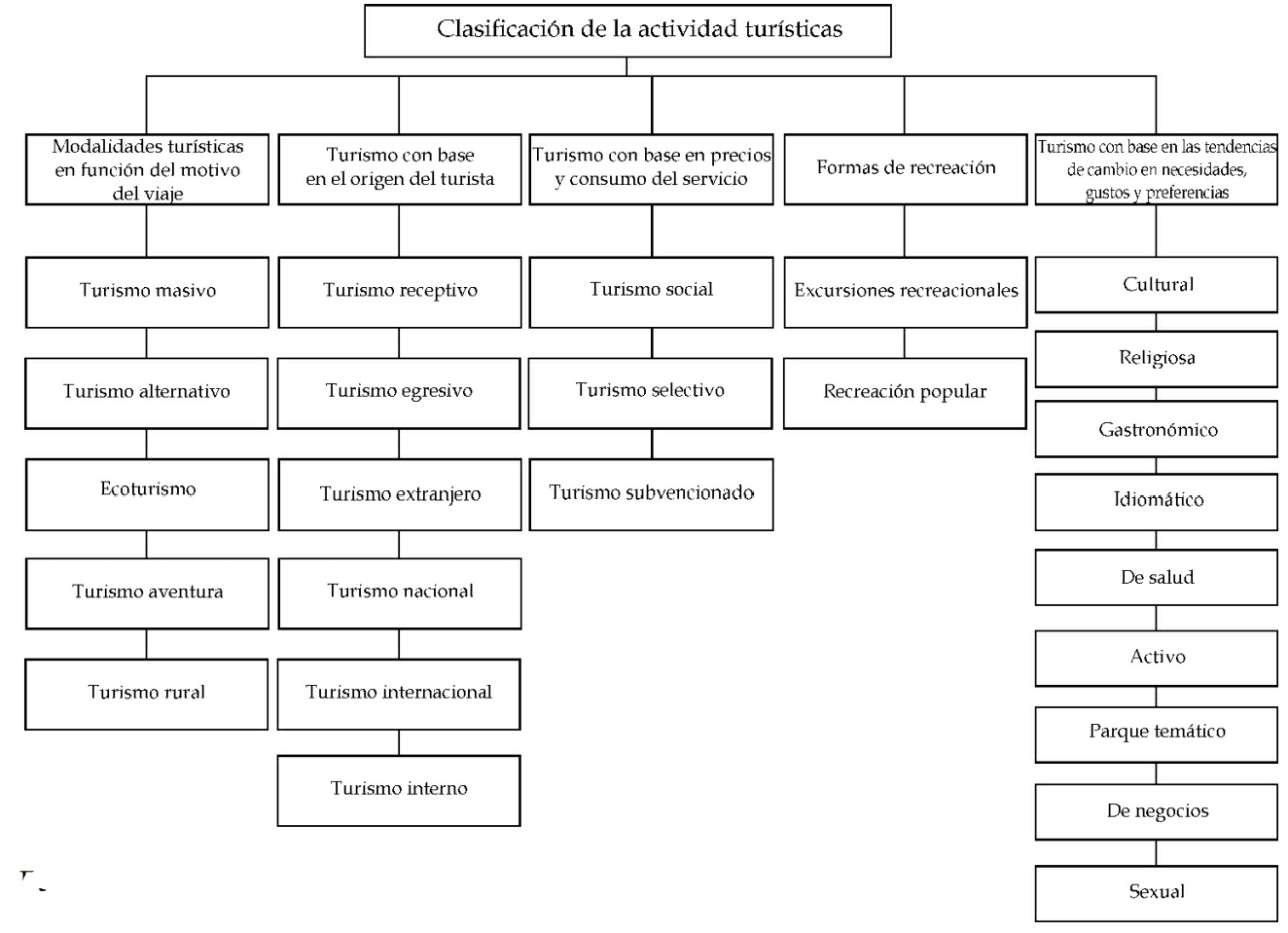 Actividada - ¿Cuáles son los mitos en torno al turismo?b - ¿Cuáles son los problemas que presenta la actividad turística?c - Explique la diferencia entre turismo masivo y turismo alternativo. d - Explique la diferencia entre turismo y recreación. e - Mencione tres actividades relacionadas con: el turismo de aventura, rural y de ecoturismo.f- Explique a detalle ¿en qué consiste la clasificación del turismo con base en el origen del turista?Instrucciones: coloca el número en el paréntesis de la respuesta correcta.Elabora un listado con lugares de Argentina en donde se realizan las siguientes actividades:  Turismo cultural Turismo religioso Turismo de negocios Buceo y snorkelKayak Observación de flora y fauna.Del listado anterior, busca imágenes y elabora un pequeño catalogo (digital) de actividades turísticas y lugares de Argentina en donde éstas se practican.Explica: según la OMT, cuál será el comportamiento de la actividad turística en las regiones mundiales para el año 2021.Cree un glosario de términos utilizados para la promoción del turismo.AutorAproximación conceptualHunt (1971)Las impresiones que la gente tiene de un lugar donde no es residente.Markin (1974)Nueva comprensión teórica personalizada e internalizada de lo que conocemos.Crompton (1977)Representaciones organizadas de un destino turístico en el sistema cognitivo del individuo.Lawson y Baud-Bovy (1977)Expresión del conocimiento, impresiones, perjuicios, imaginaciones y pensamientos emocionales del individuo acerca de un lugar.Crompton (1979)Suma de creencias, ideas e impresiones de un individuo que tiene sobre un destino turístico.Assael (1984)Percepción global del destino formada por el individuo a través de varias fuentes de información a lo largo del tiempo.Dichter (1985)El concepto de imagen puede aplicarse a un candidato público, a un producto y a un país. No describe las características o virtudes singulares sino la impresión global que un ente causa en la mente de la gente.Reynolds (1985)Una imagen es un esquema mental desarrollado por el consumidor, en base a pocas impresiones seleccionadas entre el aluvión de todas las impresiones.Gartner (1986)Percepciones de turistas y vendedores de las actividades a los atractivos accesibles en un destino turístico.Phelps (1986)Percepciones o impresiones sobre un lugar.Gartner y Hunt (1987)Impresiones de una persona sobre un estado en el que no reside.Moutinho (1987)Actitud del turista hacia un conjunto de atributos del destino basada en sus conocimientos y sentimientos.Calantone et al. (1989)Percepciones de destinos turísticos potenciales.Embacher y Buttle (1989)Ideas o concepciones poseídas de forma individual o colectiva sobre el destino turístico.Chon (1990)Resultado de la interacción de las creencias, ideas, sentimientos, expectativas e impresiones de una persona sobre un lugar.Fakeye y Crompton (1991)La imagen es un esquema mental desarrollado por un turista potencial sobre la base de pocas impresiones seleccionadas sobre un aluvión de todas las impresiones.Echtner y Ritchie (1991)Percepciones de los atributos individuales del destino turístico junto con la impresión holística sobre éste último.Dadgostar e Isotalo (1992)Actitud o impresión global del individuo sobre un destino turístico específico.Gatner (1993, 1996)Las imágenes de un destino se desarrollan con tres componentes interrelacionadas jerárquicamente: cognitivas, afectivas e intencionales.Kotler, Haider y Rein (1994)Suma de creencias, ideas e impresiones de una persona sobre un determinado lugar.Santos (1994)Representación mental de los atributos y beneficios buscados por el turista.Milman y Pizam (1995)Impresión mental o visual del público en general acerca de un lugar, producto o experiencia.Modalidad TurísticaCategoríasActividadesTurismo Masivo1. Relacionadas con sol y playa.Visitas aglomeradas en playasTurismo Masivo1. Relacionadas con sol y playa.Esquí, paseos en moto y actividades acuáticas en complejos turísticosTurismo Masivo2. Actividades culturales en grandes ciudades.Visitas a sitios históricos en grandes ciudades.Turismo Masivo2. Actividades culturales en grandes ciudades.Visitas a eventos musicales, concursos o ferias en grandes ciudades.Turismo Masivo3. Otras actividades de esparcimiento en lugares con lujosa infraestructura.Disfrute y visitas a restaurantes lujosos y discotecas y casinos anexos.Turismo Alternativo1.  EcoturismoTalleres de educación ambiental. Senderismo interpretativo. Observación sideral. Rescate de flora y fauna. Observación de flora y fauna. Observación de ecosistemas. Observación geológica. Observación de atractivos naturales.Turismo Alternativo2. Turismo de AventuraMontañismo. Rappel. Cabalgata. Escalada. Espeleísmo. Ciclismo de montaña. Caminata.3. Turismo ruralTalleres artesanales. Etnoturismo. Ecoarqueología. Agroturismo. Preparación y uso de medicina tradicional. Talleres y disfrute gastronómico. Fotografía rural. Aprendizaje de dialectos. Vivencias místicas.CategoríaActividadDefiniciónEcoturismoTalleres de educación ambientalActividades didácticas, en contacto directo con la naturaleza y en lo posible involucrando a las comunidades locales; su finalidad es sensibilizar y concientizar a los participantes de la importancia de las relaciones entre los diferentes elementos de la naturaleza.EcoturismoSenderismo interpretativoActividad donde el visitante transita  a pie o en un transporte no  motorizado, por un camino a campo  traviesa predefinido y equipado con cedulas de información,  señalamientos y/o guiados por intérpretes de la naturaleza, cuyo fin  específico es el conocimiento de un medio natural.Los recorridos son  generalmente de corta duración y de orientación educativa.EcoturismoObservación sideralApreciación y disfrute de las manifestaciones del cosmos a campo abierto. Tradicionalmente asociado a la observación estelar, con el creciente uso de equipos especializados, la gama de objetos observados se ha ampliado a grandes expresiones del universo.CategoríaActividadDefiniciónTurismo de AventuraMontañismoConsiderado como deporte, se le define como la disciplina que consiste en realizar excursiones por las montañas.Turismo de AventuraRappelTécnica de descenso con cuerda fija, con auxilio de equipos y técnicas especializadas. Realizado generalmente en espacios abiertos y en forma vertical.Turismo de AventuraCabalgataRecorridos a caballo en áreas naturales; el objetivo central es la experiencia misma de montar y conocer sobre el manejo y hábitos de estos animales.Turismo de AventuraEscaladaImplica el ascenso por paredes de roca empleando manos y pies como elemento de progresión. El uso de técnicas y equipos especializados permite el desplazamiento seguro. Una versión contemporánea son las paredes artificiales (bouldering).Turismo de AventuraEspeleísmoActividad que consiste en realizar descensos en grutas, cuevas, sótanos y cavernas y apreciar las diferentes estructuras geológicas, flora y fauna. La espeleología es una disciplina que tiene fines científicos y de investigación; el Espeleísmo tiene fines recreativos y de apreciaciónTurismo de AventuraCiclismo de MontañaRecorrido a campo traviesa utilizando como medio una bicicleta para todo terreno. La actividad se desarrolla sobre caminos de terracería, brechas y veredas angostas con grados diversos de dificultad técnica y esfuerzo físico.Turismo de AventuraCaminataEsta actividad es una de las de mayor aceptación y demanda. Las rutas o circuitos de caminata de preferencia deben estar previamente establecidas y dosificadas de acuerdo al perfil del turista que la va a practicar (niños, jóvenes, adultos, tercera edad, grupos pequeños o numerosos).CategoríaActividadDefiniciónTurismo RuralTalleres ArtesanalesEsta experiencia se basa en participar y aprender la elaboración de diferentes artesanías en los escenarios y con los procedimientos autóctonos.Turismo RuralEtnoturismoViajes que se relacionan con los pueblos indígenas y su hábitat con el fin de aprender de su cultura y tradiciones.Turismo RuralEcoarqueologíaViajes a zonas arqueológicas con el fin de conocer las relaciones entre el hombre y su medio ambiente en épocas antiguas, partiendo de los restos materiales que ha dejado.Turismo RuralAgroturismoSe basa en el aprovechamiento de un medio rural, ocupado por una sociedad campesina, que muestra y comparte no sólo su idiosincrasia y técnicas agrícolas, sino también su entorno natural en conservaciónTurismo RuralPreparación y uso de medicina tradicionalEl conocer y participar en el rescate de la preparación y uso de medicina tradicional, es el motivo de diferentes viajeros.Turismo RuralTalleres y disfrute gastronómicoEstas actividades tienen la motivación de aprender, preparar y degustar la variedad gastronómica que se ofrece por los anfitriones de los lugares visitadosTurismo RuralFotografía ruralEsta actividad es de gran interés para aquellos viajeros que gustan capturar en imágenes las diferentes manifestaciones culturales y paisajes naturales del ambiente rural.Turismo RuralAprendizaje de dialectosViajar con la motivación de aprender el dialecto del lugar visitado, así como sus costumbres y organización social.Turismo RuralVivencias místicasOfrece la oportunidad de vivir la experiencia de conocer y participar en la riqueza de las creencias, leyendas y rituales divinos de un pueblo, heredados por sus antepasados(     ) El turismo cultural, religioso, gastronómico, idiomático, salud, activo, de parques temáticos, de negocios y sexual. (       ) Son de carácter urbano, incluyendo otras que se pueden realizar en la periferia de las ciudades dentro de un radio de influencia que no exceda de dos horas de distancia tiempo, para un viaje promedio de ida o de regreso. (   ) Turismo receptivo, turismo egresivo, turismo  extranjero, turismo nacional, turismo  internacional y turismo interno. (     ) Es aquel tipo de turismo que se realiza en zonas no urbanas, realzando la cultura, los valores y la identidad de la población local, a través de su directa y activa participación en la prestación de los servicios turísticos. ( ) Es un nuevo movimiento conservativo basado en la industria turística que se define como viajes responsables que conservan el entorno y sostienen el bienestar de la comunidad local. (    ) Agroturismo. (    ) Turismo masivo y turismo alternativo. (    ) Rappel. (    ) Las visitas aglomeradas en playa. (  ) Ecoturismo, turismo aventura y turismo rural. (  ) El sol y playa, actividades culturales en grandes ciudades y actividades de esparcimiento en lugares con lujosa infraestructura. (    ) Observación de flora y fauna.1. De acuerdo con el motivo de viaje, ¿cuáles son las modalidades turísticas? 2. ¿Cuáles son las categorías del turismo masivo? 3. ¿Cuáles son las categorías del turismo alternativo? 4. Una de las actividades relacionada con sol y playa es… 5. Una de las actividades del ecoturismo es… 6. Una de las actividades del turismo aventura es… 7. Una de las actividades del turismo rural es… 8. ¿Cuál es la definición de ecoturismo? 9. ¿Cuál es la definición de turismo rural? 10. ¿Cuál es la clasificación del turismo con base en el origen del turista? 11. Se identifican como excursiones recreacionales. 12. ¿Cuál es la clasificación del turismo de acuerdo a las tendencias de cambio en las necesidades, gustos y preferencias de la gente?